令和5年6月24日地域包括支援センター　各位地域包括支援センター芳川センター長　杉浦通彦事業所移転のお知らせについて梅雨の候、ますます御健勝のこととお慶び申し上げます。日頃は大変お世話になっております。地域包括支援センター芳川は、開設より地域の関係機関のご協力のもと運営をしてまいりました。相談件数は年々増加しており、現事業所では手狭となってきましたので、下記のとおり事業所移転を行うこととなりましたので、ご報告させて頂きます。今後も何卒宜しくお願い致します。記移転日時　　　　　令和5年　7月　4日　(  火  )移転住所　　　　　浜松市南区石原町749番地　　　　　　　　　特別養護老人ホーム　いしはらの里　１階 (旧デイサービスかよい)住所地が旧:石原町739番地から749番地に変更となります。電話番号とFAX番号につきましては、今までと変更ありません。(　電話番号　053-426-1503　　　FAX番号　053-426-1513　)来所時は、１階　いしはらの里　玄関前にインターホンがありますので、押して頂きご用件をお伝え頂いたうえで事業所にお越し下さい。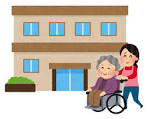 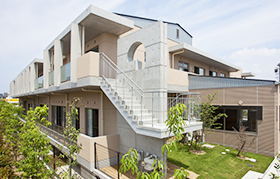 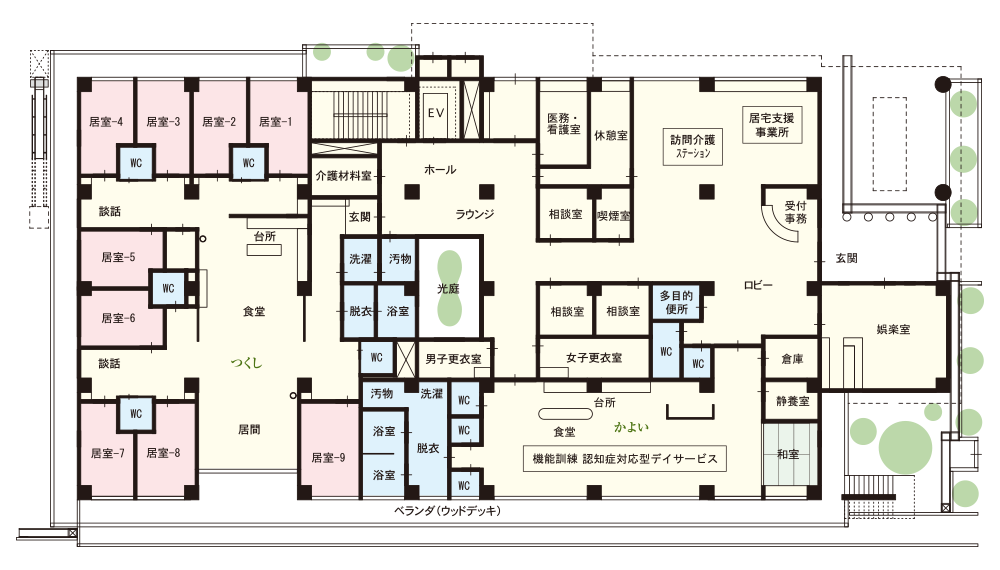 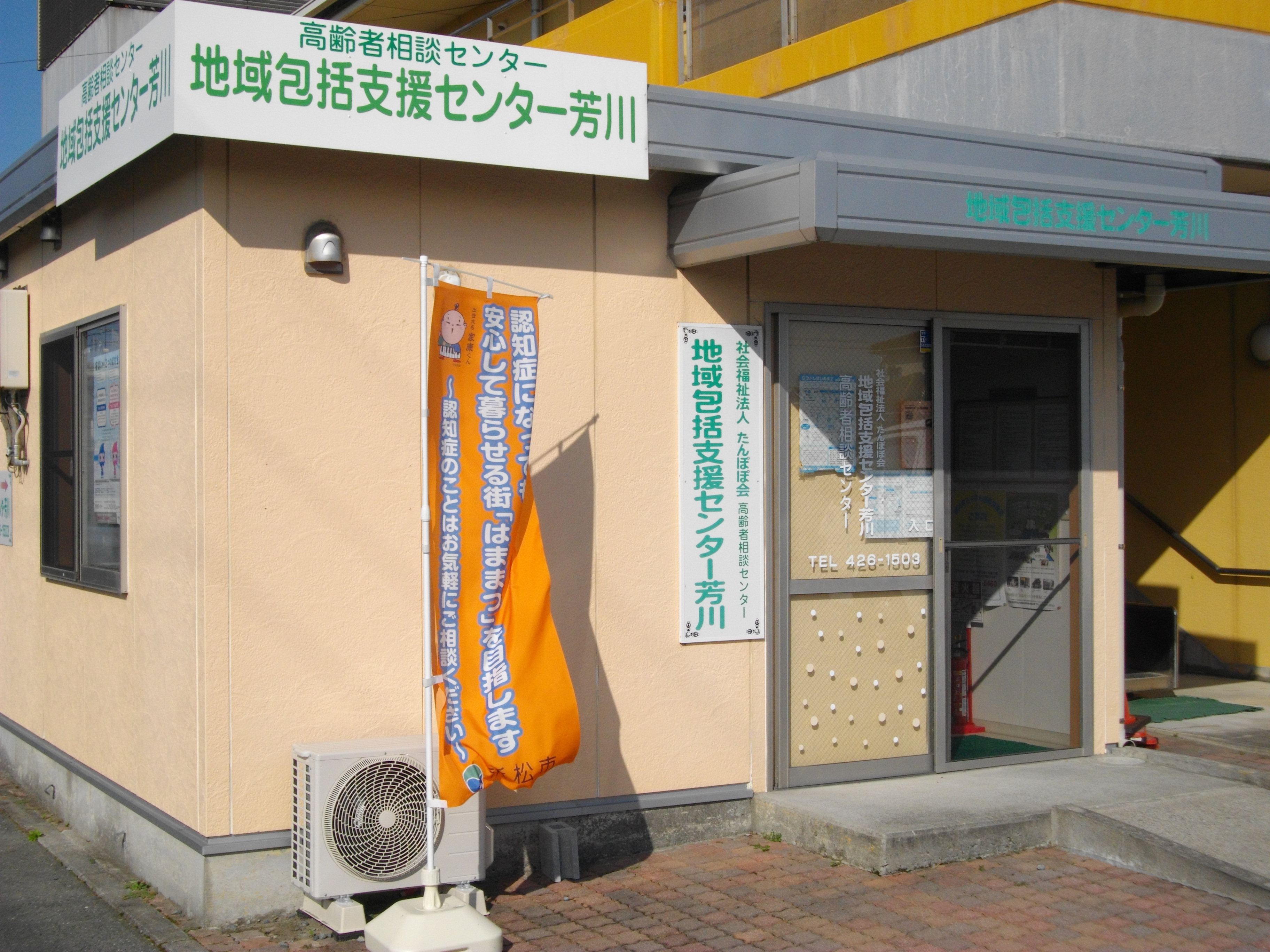 